Supply Checklist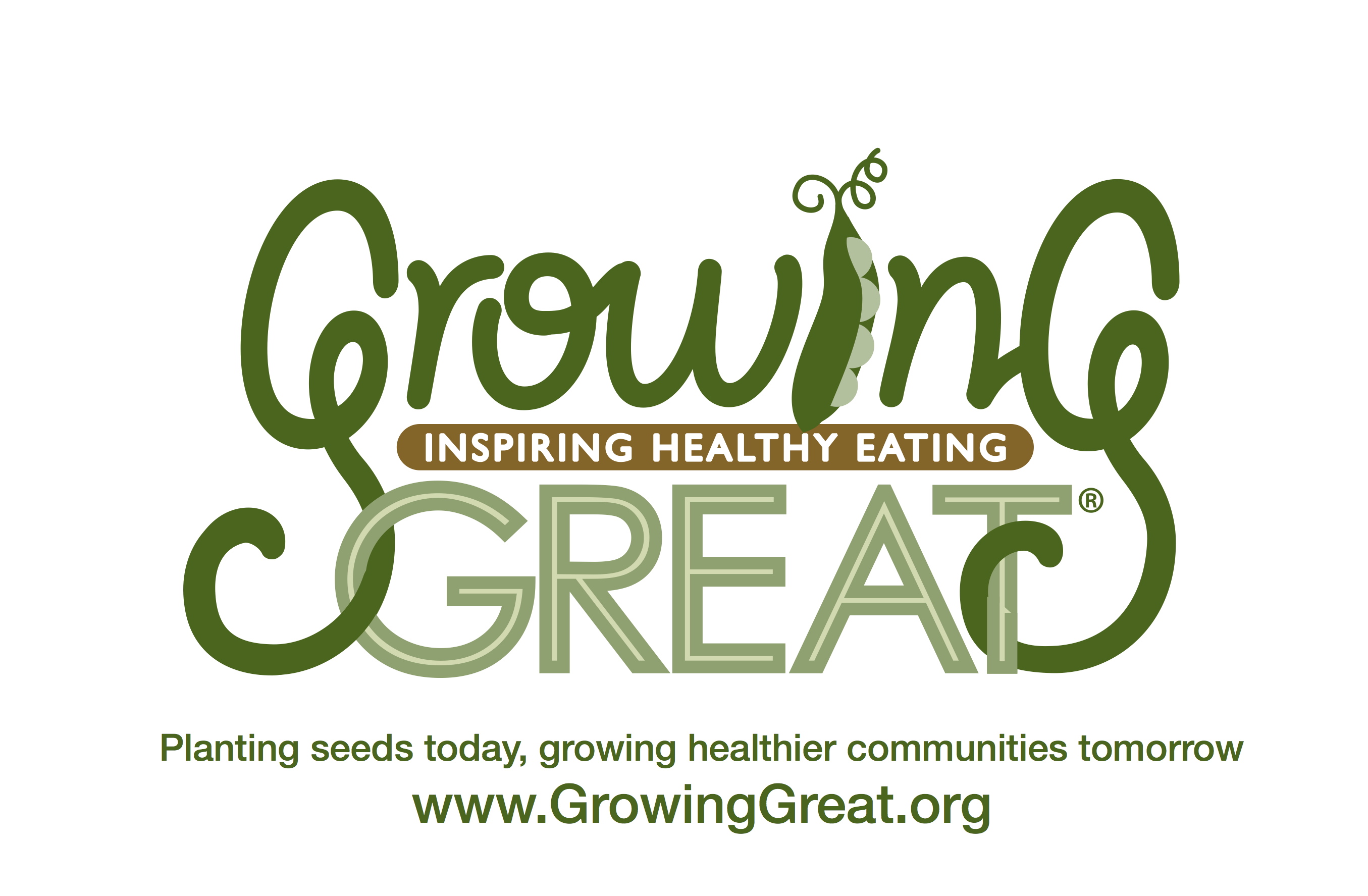 K-2 Pilot Lesson #2Farm to TableSupplies provided by GrowingGreat Pilot ProgramBook for LessonK-1st Grades: The Little Red Hen2nd Grade: Bread Comes to Life: A Garden of Wheat and a Loaf to EatRole Play Demonstration (growing an apple tree)Farmer: Gloves/shovelSoil: Bag of potting soilSeed: Apple seed packetWater: Watering canSun: Yellow ballWhole Apple: Plastic appleWheat DemonstrationWheat stalkWhole wheat flourWhole wheat loaf of breadActivity: Butter in a jarMason jar with lid per classroom(1) Carton whipping cream per (2) classrooms*DOCENT NOTES:  Suggested to have all supplies set and ready before lesson.